       ΠΡΟΣΚΛΗΣΗ  ΥΠΟΒΟΛΗΣ ΟΙΚΟΝΟΜΙΚΩΝ ΠΡΟΣΦΟΡΩΝ       ΓΙA  ΤΕΤΡΑΗΜΕΡΗ  ΕΚΠΑΙΔΕΥΤΙΚΗ  ΕΠΙΣΚΕΨΗ  ΣΤΗΝ  ΠΕΛΟΠΟΝΝΗΣΟ    Σύμφωνα με την υπ. αριθ. 33120/Γ4/20-2-2017 Υ.Α. του ΥΠ.ΠΕ.Θ.(ΦΕΚ 651/τ.Β΄/6-3-2017), προκηρύσσεται διαγωνισμός για την διοργάνωση τετραήμερης εκπαιδευτικής επίσκεψης της              Γ΄ Γυμνασίου στην Πελοπόννησο. Δικαίωμα συμμετοχής στο διαγωνισμό έχουν μόνο τα Γραφεία Γενικού Τουρισμού που διαθέτουν νόμιμη άδεια λειτουργίας από τον ΕΟΤ που βρίσκεται σε ισχύ.ΣΤΟΙΧΕΙΑ ΕΚΔΡΟΜΗΣ:Απαραίτητοι  Όροι:Παροχή ασφάλειας αστικής - επαγγελματικής ευθύνης διοργανωτή σύμφωνα με την κείμενη νομοθεσία.Ασφάλεια ιατροφαρμακευτικής και νοσοκομειακής περίθαλψης που να καλύπτει όλα τα έξοδα, σε περίπτωση ασθένειας ή ατυχήματος όλων των συμμετεχόντων στην εκδρομή μαθητών και συνοδών καθηγητών.Παροχή λεωφορείων σε άρτια κατάσταση, διαθέσιμα στους μαθητές και συνοδούς καθ’ όλη τη διάρκεια της εκδρομής, που να πληρούν τις προϋποθέσεις της κείμενης νομοθεσίας σχετικά με την ασφαλή μετακίνηση μαθητών (ζώνες, τεχνικός έλεγχος κλπ.)   Στο κείμενο της προσφοράς να καταγράφεται ρητά η συνολική τιμή του ταξιδιού με ΦΠΑ        και η τιμή ανά μαθητή, με όλους τους κατά περίπτωση φόρους.Προσκόμιση αποδεικτικών εγγράφων για τις ανωτέρω περιγραφόμενεςπαροχές.  (Αντίγραφο ασφαλιστηρίου συμβολαίου επαγγελματικής ευθύνης του Ταξιδιωτικού Γραφείου στο οποίο θα φαίνεται και ο αριθμός του συμβολαίου, ασφαλιστήριο συμβόλαιο ιατρικής    και νοσοκομειακής περίθαλψης)     Η προσφορά να συνοδεύεται από Υπεύθυνη Δήλωση με την οποία να δηλώνεται ότι:Α)  Το αναφερόμενο σ’ αυτήν Πρακτορείο είναι Γραφείο Γενικού Τουρισμού και διαθέτει σε ισχύ το ειδικό σήμα άδειας λειτουργίας που χορηγείται από τον ΕΟΤ. (αναφέρεται ο αριθμός)Β)  Τα λεωφορεία που θα χρησιμοποιηθούν, να έχουν βεβαίωση Τεχνικού Ελέγχου και να πληρούν τις προβλεπόμενες προδιαγραφές μεταφοράς μαθητών.  Ως εγγύηση θα κρατηθεί στο Σχολείο το 1/5 των χρημάτων του συνολικού ποσού, το οποίο   θα αποδοθεί στο πρακτορείο μετά το πέρας της εκδρομής.  Το πρόγραμμα και οι όροι της εκδρομής θα συμπεριληφθούν στο Ιδιωτικό Συμφωνητικό  που θα υπογραφεί με το Ταξιδιωτικό Γραφείο Γενικού Τουρισμού που θα επιλεγεί.Οι  οικονομικές  προσφορές  των  Τουριστικών  Γραφείων  θα  πρέπει:Να κατατεθούν στο Γραφείο της Διεύθυνσης του 1ου Γυμνασίου Σταυρούπολης σε σφραγισμένο φάκελο προσφοράς (με εξουσιοδοτημένο εκπρόσωπό τους).Καταληκτική ημερομηνία κατάθεσης των προσφορών μέχρι και : Π Α Ρ Α Σ Κ Ε Υ Η   25 / 1 / 2019  και  ώρα  12.00΄μ.μ.Η επιλογή του πρακτορείου θα γίνει από επιτροπή σύμφωνα με τη διαδικασία του άρθρου 13                της Γ4/20-2-2017 Υ.Α. του Υπουργείου Παιδείας Έρευνας και Θρησκευμάτων.Η επιτροπή επιλογής έχει το δικαίωμα να απορρίψει όλες τις προσφορές αν κριθούν ασύμφορες για οποιοδήποτε λόγο.Η μετακίνηση μπορεί να ματαιωθεί από το 1ο Γυμνάσιο Σταυρούπολης για οποιοδήποτε λόγο.  Η συμμετοχή στο διαγωνισμό συνεπάγεται την αποδοχή όλων των όρων της παρούσας προκήρυξης.                                                                                                     Ο  ΔΙΕΥΘΥΝΤΗΣ                                                                                         ΣΥΜΕΩΝΙΔΗΣ  ΗΛΙΑΣ   ΕΛΛΗΝΙΚΗ  ΔΗΜΟΚΡΑΤΙΑ            ΥΠΟΥΡΓΕΙΟ  ΠΑΙΔΕΙΑΣ,    ΕΡΕΥΝΑΣ  ΚΑΙ  ΘΡΗΣΚΕΥΜΑΤΩΝΠΕΡΙΦΕΡΕΙΑΚΗ Δ/ΝΣΗ Π.Ε. & Δ.Ε. ΕΚΠ/ΣΗΣ ΚΕΝΤΡΙΚΗΣ  ΜΑΚΕΔΟΝΙΑΣΔ/ΝΣΗ  Δ.Ε.  ΔΥΤΙΚΗΣ  ΘΕΣΣΑΛΟΝΙΚΗΣ 1ο  ΓΥΜΝΑΣΙΟ  ΣΤΑΥΡΟΥΠΟΛΗΣΠΕΣΟΝΤΩΝ ΗΡΩΩΝ 2 ΣΤΑΥΡΟΥΠΟΛΗ Τ.Κ. 56430ΤΗΛ – ΦΑΞ:  2310657108    E-MAIL:  mail@1gym-stavroup.thess.sch.grΠληροφορίες :  ΣΥΜΕΩΝΙΔΗΣ ΗΛΙΑΣ                      Σταυρούπολη,  14  / 01 / 2019                      Αριθμ. Πρωτ. 18                                     ΠΡΟΣ                  ΤΗΝ  Δ/ΝΣΗ  Δ/ΘΜΙΑΣ  ΕΚΠ/ΣΗΣ                           ΔΥΤΙΚΗΣ  ΘΕΣ/ΝΙΚΗΣ                  ΚΟΛΟΚΟΤΡΩΝΗ 22, ΣΤΑΥΡ/ΛΗ                  Τ.Κ. 56430  ΘΕΣ/ΝΙΚΗ               (για ανάρτηση στο διαδίκτυο)Τόπος :ΠΕΛΟΠΟΝΝΗΣΟΣ  (ΝΑΥΠΛΙΟ – ΜΟΝΕΜΒΑΣΙΑ – ΜΥΣΤΡΑΣ – ΜΥΚΗΝΕΣ – ΕΠΙΔΑΥΡΟΣ)Χρόνος – Διάρκεια :11/4/2019 – 14/4/2019  (4 ημέρες)Συμμετέχοντες :Από 70 έως 80 μαθητές (με free) και 5 συνοδοί καθηγητές.Μέσον μεταφοράς :Αναχώρηση και επιστροφή στο χώρο του σχολείου οδικώς με Σύγχρονα Λεωφορεία.  Ξενοδοχείο :Τρεις διανυκτερεύσεις στο Τολό ή στο Ναύπλιο σε ξενοδοχείο 3*ή 4*.(Να αναφέρεται το όνομα του ξενοδοχείου και η κατηγορία του).Δωμάτια :Δίκλινα ή Τρίκλινα για μαθητές και Μονόκλινα ή Δίκλινα για καθηγητές.Διατροφή :α) με πρωινό  ή  β) με ημιδιατροφή σε μπουφέ.Πρόγραμμα επισκέψεων:11/4  Αναχώρηση για Ναύπλιο με ενδιάμεσες στάσεις (Ισθμός Κορίνθου).          Διανυκτέρευση στο Τολό ή Ναύπλιο.12/4  Επίσκεψη στο Μυστρά και τη Μονεμβασιά. Διανυκτέρευση στο         Τολό ή Ναύπλιο.13/4  Περιήγηση στο Ναύπλιο (Παλαμήδι) και επίσκεψη στην Επίδαυρο.         Διανυκτέρευση στο Τολό ή Ναύπλιο.14/4  Επίσκεψη στον αρχαιολογικό χώρο των Μυκηνών και επιστροφή          στη Θεσσαλονίκη με τις απαραίτητες στάσεις.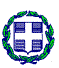 